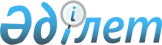 Об объявлении на территории сельского округа Боралдай Байдибекского района чрезвычайных ситуаций местного масштаба
					
			Утративший силу
			
			
		
					Решение акима Байдибекского района Южно-Казахстанской области от 23 января 2018 года № 03. Зарегистрировано Департаментом юстиции Южно-Казахстанской области 2 февраля 2018 года № 4438. Утратило силу - постановлением акима Байдибекского района Туркестанской области от 26 октября 2018 года № 22
      Сноска. Утратило силу постановлением акима Байдибекского района Туркестанской области от 26.10.2018 № 22 (вводится в действие по истечении десяти календарных дней после дня его первого официального опубликования).
      В соответствии с подпунктом 13) пункта 1 статьи 33 Закона Республики Казахстан от 23 января 2001 года "О местном государственном управлении и самоуправлении в Республике Казахстан", статьей 1 подпункта 62 и статьей 48 Закона Республики Казахстан от 11 апреля 2014 года "О гражданской защите", постановлением Правительства Республики Казахстан от 2 июля 2014 года № 756 "Об установлении классификации чрезвычайных ситуации природного и техногенного характера" и на основании протокола № 3 от 27 декабря 2017 года на заседании комиссии по предупреждению и ликвидации чрезвычайных ситуаций Байдибекского района Южно-Казахстанской области, аким Байдибекского района РЕШИЛ:
      1. Объявить на территории сельского округа Боралдай Байдибекского района чрезвычайных ситуаций местного масштаба.
      2. Государственному учреждению "Аппарат акима Байдибекского района" в порядке, установленном законодательными актами Республики Казахстан, обеспечить:
      1) государственную регистрацию настоящего решения в территориальном органе юстиции;
      2) в течение десяти календарных дней со дня государственной регистрации настоящего решения акима направление его копии в бумажном и электронном виде на казахском и русском языках в Республиканское государственное предприятие на праве хозяйственного ведения "Республиканский центр правовой информации" для официального опубликования и включения в Эталонный контрольный банк нормативных правовых актов Республики Казахстан;
      3) в течение десяти календарных дней после государственной регистрации настоящего решения направление его копии на официальное опубликование в периодические печатные издания, распространяемых на территории Байдибекского района;
      2) размещение настоящего решения на интернет-ресурсе акимата Байдибекского района после его официяльного опубликования.
      4. Контроль за исполнением настоящего решения возложить на заместителея акима района Н. Айтбекову.
      5. Настоящее решение вводится в действие по истечении десяти календарных дней после дня его первого официального опубликования.
					© 2012. РГП на ПХВ «Институт законодательства и правовой информации Республики Казахстан» Министерства юстиции Республики Казахстан
				
      Акима района:

Б. Танагузов
